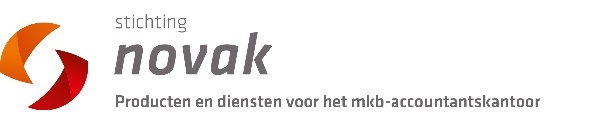 Antwoordformulier 2020Accountants Archieftassen (zonder bedrukking)Kantoornaam		:  _______________________________________________________Naam en voorletters contactpersoon		:  dhr./mevr._______________________________________________Kantoor (aflever)adres  :  _______________________________________________________Postcode en Plaats	:  _______________________________________________________Telefoonnummer	:  _______________________________________________________E-mailadres		:  _______________________________________________________
Aantal medewerkers 	:  ____________Ik wil graag de volgende blanco archieftassen (zonder bedrukking) bestellen:Minimale afname: 50 tassen per formaat . Klein formaat:    _____  (aantal) € 7,40 per stuk per 50 tassen (excl. btw)*                              _____  (aantal) € 5,40 per stuk vanaf 100 tassen (excl. btw)*. Middel formaat:  _____  (aantal) € 9,20 per stuk per 50 tassen (excl. btw)*                              _____  (aantal) € 6,60 per stuk vanaf 100 tassen (excl. btw)*. Groot formaat:    _____  (aantal) € 15,50 per stuk per 50 tassen (excl. btw)*                              _____  (aantal) € 10,90 per stuk vanaf 100 tassen (excl. btw)* *prijzen zijn exclusief de extra Novak-ledenkorting van gemiddeld 15% (die alleen geldt tijdens de actieperiode 1 keer per jaar)Kleur van de tassen (s.v.p. uw keuze aankruisen):0  zwart	
0  donkerblauwLevering franco huis (voor leveringen binnen Nederland op één adres);Levering van de tassen: ± 12-14 weken (onvoorziene omstandigheden voorbehouden).Datum: _______________________	Handtekening: __________________________________U kunt uw antwoordformulier sturen naar Novak: novak@novak.nl